Publicado en Madrid el 15/11/2018 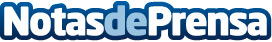 Por qué el mundo de la empresa necesita la Filosofía Hoy se celebra el Día Mundial de la Filosofía, constituido en 2005 por la UNESCO. La esfera empresarial no es en absoluto ajena a esta disciplina; por el contrario, es precisa para comprender el entorno cambiante actual. Según el profesor de EOI José Aguilar, "las humanidades juegan un rol decisivo para resolver con éxito los retos sociales y éticos que plantean la creciente automatización de procesos y la irrupción de la inteligencia artificial"Datos de contacto:Carolina PradaDepartamento de Comunicación EOI91 207 03 80Nota de prensa publicada en: https://www.notasdeprensa.es/por-que-el-mundo-de-la-empresa-necesita-la_1 Categorias: Finanzas Inteligencia Artificial y Robótica Emprendedores Recursos humanos Patrimonio http://www.notasdeprensa.es